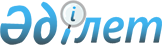 О некоторых вопросах передачи государственного имущества из республиканской собственности в коммунальную собственностьПостановление Правительства Республики Казахстан от 16 ноября 2018 года № 768
      В соответствии с постановлением Правительства Республики Казахстан от 1 июня 2011 года № 616 "Об утверждении Правил передачи государственного имущества, закрепленного за государственными юридическими лицами, из одного вида государственной собственности в другой" Правительство Республики Казахстан ПОСТАНОВЛЯЕТ:
      1. Передать из республиканской собственности с баланса республиканского государственного учреждения "Министерство финансов Республики Казахстан" в коммунальную собственность Алматинской, Актюбинской, Мангистауской областей государственное имущество (далее – имущество) согласно приложению к настоящему постановлению.
      2. Министерству финансов Республики Казахстан и акиматам Алматинской, Актюбинской, Мангистауской областей в установленном законодательством Республики Казахстан порядке осуществить необходимые организационные мероприятия по приему-передаче имущества.
      3. Настоящее постановление вводится в действие со дня его подписания. Перечень государственного имущества, передаваемого с баланса республиканского государственного учреждения "Министерство финансов Республики Казахстан" в коммунальную собственность Алматинской, Актюбинской, Мангистауской областей
					© 2012. РГП на ПХВ «Институт законодательства и правовой информации Республики Казахстан» Министерства юстиции Республики Казахстан
				
      Премьер-Министр
Республики Казахстан 

Б. Сагинтаев
Приложение
к постановлению Правительства
Республики Казахстан
от 16 ноября 2018 года № 768
№

п/п

Наименование

Кадастровый номер

Адрес

1

2

3

4

Алматинская область

1.
Автомобильная дорога 5 457 м на землях станции Алтынколь Пенжимского сельского округа
03:262:134:243:1
Панфиловский район, с.о. Пенжимский, с. Пенжім, участок 243
2.
Автомобильная дорога 4 785 м на землях станции Алтынколь Пенжимского сельского округа
03:262:134:242
Панфиловский район, с.о. Пенжимский, с. Пенжім, участок 242
3.
Здание школы (общеобразовательная школа на 120 учащихся, туалет, ограждение)
03:052:033:009:1/А
Уйгурский район, с.о. Қырғызсай, участок Рахат
3.
Сети теплоснабжения
03:052:033:009:1/А1
Уйгурский район, с.о. Қырғызсай, участок Рахат
4.
Автомобильная дорога (новая) 1 100 м к станции Жаркент – Кундызды 
03:262:068:496:1
Панфиловский район, с.о. Шолакайский, учҰтный квартал 68, участок 496
5.
Автомобильная дорога (новая) 2 535 м Масакского сельского округа
03:044:269:262:1
Енбекшиказахский район, с.о. Масакский
6.
Здание детского сада (детское дошкольное учреждение на 240 воспитанников)
03:262:085:1220:1/А
Панфиловский район, с.о Пенжимский, с. Пенжім, ж.м.1, ул. 2, здание 2
6.
Подвал 
03:262:085:1220:1/А1
Панфиловский район, с.о Пенжимский, с. Пенжім, ж.м.1, ул. 2, здание 2
6.
Ограда
03:262:085:1220:1/I
Панфиловский район, с.о Пенжимский, с. Пенжім, ж.м.1, ул. 2, здание 2
6.
Ворота и калитка
03:262:085:1220:1/II
Панфиловский район, с.о Пенжимский, с. Пенжім, ж.м.1, ул. 2, здание 2
7.
Здание школы

(общеобразовательная школа на 600 учащихся)
03:262:085:1221:1/А
Панфиловский район, с.о. Пенжимский, с. Пенжім, ж.м. 1, ул. 8, здание 4
7.
Подвал 
03:262:085:1221:1/А1
Панфиловский район, с.о. Пенжимский, с. Пенжім, ж.м. 1, ул. 8, здание 4
7.
Ограда 
03:262:085:1221:1/I
Панфиловский район, с.о. Пенжимский, с. Пенжім, ж.м. 1, ул. 8, здание 4
7.
Ворота и калитка
03:262:085:1221:1/II
Панфиловский район, с.о. Пенжимский, с. Пенжім, ж.м. 1, ул. 8, здание 4
8.
Здание врачебной амбулатории

(семейно-врачебная амбулатория)
03:262:085:1222:1/А
Панфиловский район, с.о. Пенжимский, с. Пенжім, учҰтный квартал 085, участок 1222
8.
Подвал
03:262:085:1222:1/А1
Панфиловский район, с.о. Пенжимский, с. Пенжім, учҰтный квартал 085, участок 1222
9.
Объект связи (линия электропередач)

(линейное электроснабжение и электроосвещение)
03:262:085:956:1
Панфиловский район, с.о. Пенжимский, учҰтный квартал 085, участок 956
Актюбинская область

1.
Здание детского сада (детское дошкольное учреждение на 190 воспитанников; благоустройство: проезды, дорожки, площадки, озеленение, ограждение)
02:041:009:167:1/А
Шалкарский район, город Шалкар, ул. Абиболлы Биекенова, строение 100
2.
Здание котельной
02:041:009:167:2/Б
Шалкарский район, город Шалкар, ул. Абиболлы Биекенова, строение 100
Мангистауская область

1.
Здание комбината бытового обслуживания
13:197:023:385:1/А
Каракиянский район, с.о. Болашак, с.Болашак, станция Болашак, строение 207
2.
Площадка
13:97:023:385:2/I
Каракиянский район, с.о. Болашак, с.Болашак, станция Болашак, строение 207